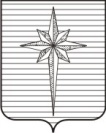 ГЛАВА ЗАТО ЗВЁЗДНЫЙПОСТАНОВЛЕНИЕ15.06.2020	  № 12О награждении Ширинкиной Т.Н. Почётной грамотой главы ЗАТО ЗвёздныйВ соответствии с Положением о Почётной грамоте главы ЗАТО Звёздный, утверждённым постановлением главы ЗАТО Звёздный от 20.05.2020 № 5, на основании решения от 11.06.2020 № 1 комиссии по рассмотрению ходатайств о награждении Почётной грамотой главы ЗАТО Звёздный постановляю:1. Наградить Ширинкину Тамару Николаевну, педагога дополнительного образования Муниципального бюджетного учреждения дополнительного образования «Детская школа искусств ЗАТО Звёздный», Почётной грамотой главы ЗАТО Звёздный за значительные заслуги в сфере образования, воспитания детей и молодёжи, высокий профессионализм, большой личный вклад в формирование нравственных и культурных основ обучения и многолетний плодотворный труд.2. Отделу по развитию территории администрации ЗАТО Звёздный опубликовать информацию о награждении Ширинкиной Т.Н. Почётной грамотой главы ЗАТО Звёздный в информационном бюллетене ЗАТО Звёздный «Вестник Звёздного» и разместить её на официальном сайте органов местного самоуправления ЗАТО Звёздный.3. Настоящее постановление вступает в силу со дня его подписания.Глава ЗАТО Звёздный							       А.М. Швецов